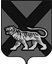 ТЕРРИТОРИАЛЬНАЯ ИЗБИРАТЕЛЬНАЯ КОМИССИЯ МИХАЙЛОВСКОГО  РАЙОНАРЕШЕНИЕ25.01.2018                                                                                              76/495с. МихайловкаО кандидатуре для исключенияиз резерва составов  группы участковых комиссий избирательных  участков с № 1701  по № 1705, №  1732         На основании пункта 9 статьи 26,  пункта 5(1) статьи 27  Федерального закона «Об основных гарантиях избирательных прав и права на участие в референдуме граждан Российской Федерации»,  подпункта «г» пункта 25 Порядка формирования резерва составов участковых избирательных комиссий и назначения нового члена участковой избирательной комиссии из резерва составов участковых комиссий, утвержденного постановлением ЦИК России от 5 декабря 2012 года № 152/1137-6,  территориальная избирательная комиссия Михайловского района      РЕШИЛА:      1. Предложить для исключения из резерва  составов участковых комиссий  Приморского края, группы участковых комиссий избирательных  участков  с №  1701 по № 1705, № 1732 кандидату  согласно приложению к решению (прилагается).             2. Направить настоящее решение  и список кандидатур для исключения из резерва  составов участковых комиссий  Приморского края, Михайловского муниципального района, группы участковых комиссий избирательных  участков  с № 1701  по №  1705, № 1732 в Избирательную комиссию Приморского края.      Приложениек решению территориальнойизбирательной комиссии Михайловского районаот 25  января  2018 года № 76/495  Кандидатура для исключения из резерва составов  участковых комиссийтерриториальной избирательной комиссии Михайловского района Приморского края на основании подпункта «г» пункта 25 Порядка, подпункта 5(1) статьи 27 Федерального закона « Об основных гарантиях избирательных прав и права на участие в референдуме граждан Российской Федерации»Председатель  комиссииН.С. ГорбачеваСекретарь комиссии В.В. Лукашенко№п/пФамилия, имя, отчество     Дата рожденияНаименование субъекта выдвиженияОчередность назначения, указанная политической партией (при наличии)№ избирательного участка1.Кузьменко Олеся Владимировна30.11.1982 годаВсероссийская политическая партия «ЕДИНАЯ РОССИЯ»-1701 –1705,        1732.